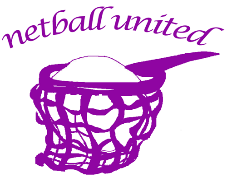 netball unitedWe are delighted that you have decided to become a member of netball united netball club!Within this email, we have included some important pieces of information which we hope will provide you with everything you need to know about the club for the season.  Please do grab a cuppa and take the time to read on…………Training Training will usually take place Monday evening 7:00pm-8:30pm at Sir Herbert Leon Academy (MK2 3HQ). Due to COVID restrictions in place, this is subject to change at short notice, and updates will be shared in the club WhatsApp group. Please ensure you bring sanitizers and your own drinks to training. SubsWhilst there is no league play, subs are currently £15 per month. Please pay via bank transfer or standing order on 1st each month to;Bank Details – SantanderAccount Name: netball united netball clubSort Code: 72-00-05Account Number: 58606180Please use your name as a referenceEngland netball membershipIndividual membership to England Netball ensures you are covered for insurance when you take court. It is also mandatory for playing in leagues. You can find out more about this here; https://www.englandnetball.co.uk/membership/If you get stuck, or have any questions please speak to Amy Dietrich our Affiliations Officer on adietrich2004@hotmail.com Safeguarding Our head safeguarding officer is Karen Mellor. If there are any concerns relating to safeguarding please do speak to Karen, 07753 397849, Tina Irvine, 07906 312869 or Susannah Payne, 07808 843745. Keeping in touch The committee will regularly keep in touch via the WhatsApp groups or email. Keep up to date with us via:Website: https://www.netballunited.co.ukFacebook: https://m.facebook.com/netballunitednetballclub/?locale=en_GBTwitter: https://twitter.com/netballunited?lang=en@netballunited Instagram: https://www.instagram.com/netballunited?utm_mediumPolicies and procedures All policies and procedures, including player codes of conduct and the club constitution can be found on the following page of our website: https://www.netballunited.co.uk/services Coach & umpire development We are always looking to support the development of new coaches and officials, so if this is of interest please let either Tina or Claire (claire_brockwell@yahoo.co.uk) know. It may be slightly unusual, but we look forward to an exciting season of netball ahead!Many thanks,netball united committee